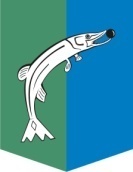 СОВЕТ ДЕПУТАТОВ СЕЛЬСКОГО ПОСЕЛЕНИЯ НИЖНЕСОРТЫМСКИЙСургутского районаХанты – Мансийского автономного округа - ЮгрыРЕШЕНИЕ  13 июня 2017 года                            		                                                        № 155п.НижнесортымскийВ соответствии со статьей 6 Федерального закона от 26.12.2008 № 294-ФЗ "О защите прав юридических лиц и индивидуальных предпринимателей при осуществлении государственного контроля (надзора) и муниципального контроля",Совет депутатов сельского поселения Нижнесортымский решил:1. Утвердить Правила ведения перечня видов муниципального контроля и органов местного самоуправления, уполномоченных на их осуществление согласно приложению.2. Администрации сельского поселения Нижнесортымский обнародовать настоящее решение и разместить на официальном сайте администрации сельского поселения Нижнесортымский.3. Решение вступает в силу после его обнародования.4. Контроль за исполнением настоящего решения возложить на заместителя главы сельского поселения Нижнесортымский Федичкина О.Н.Глава сельского поселения Нижнесортымский                                                                         П.В. РымаревПравилаведения перечня видов муниципального контроля и органов местного самоуправления, уполномоченных на их осуществление 1. Настоящий Порядок устанавливает порядок ведения перечня видов муниципального контроля и органов местного самоуправления, уполномоченных на их осуществление, на территории сельского поселения Нижнесортымский (далее - перечень видов контроля).2. Ведение перечня видов контроля осуществляется службой жилищно-коммунального хозяйства и внешнего благоустройства поселения администрации сельского поселения Нижнесортымский (далее – Служба).3. Формирование перечня видов контроля осуществляется Службой на основании представляемых отраслевыми (функциональными) органами администрации сельского поселения Нижнесортымский (далее - отраслевой (функциональный) орган), уполномоченными на осуществление муниципального контроля, предложений (далее - предложения):- по включению в перечень видов контроля видов муниципального контроля;- по исключению из перечня видовконтроля, включенных в него видов муниципального контроля;- по корректировке сведений о видах муниципального контроля, включенных в перечень видов контроля.4. Предложения содержат следующие сведения, включаемые в перечень видов контроля:1) наименование вида муниципального контроля;2) нормативные правовые акты, регламентирующие осуществление вида муниципального контроля:а) наименование и реквизиты федерального закона, нормативного правового акта Президента Российской Федерации или Правительства Российской Федерации, закона Ханты-Мансийского автономного округа – Югры, нормативного правового акта Губернатора или Правительства Ханты-Мансийского автономного округа – Югры, нормативного правового акта сельского поселения Нижнесортымский, которыми предусмотрено осуществление вида муниципального контроля;б) наименование и реквизиты нормативного правового акта органов местного самоуправления сельского поселения Нижнесортымский об утверждении административного регламента осуществления вида муниципального контроля;3) органы местного самоуправления (с указанием отраслевых (функциональных) органов), осуществляющие вид муниципального контроля.5. В случае принятия нормативных правовых актов, требующих внесения изменений в перечень видов контроля, предложения направляются отраслевыми (функциональными) органами, уполномоченными на осуществление муниципального контроля, в Службу в срок не более 20 рабочих дней со дня вступления в силу таких нормативных правовых актов.7. Ответственность за полноту, достоверность, актуальность и своевременность направления предложений в Службу несет отраслевой (функциональный) орган, уполномоченный на осуществление муниципального контроля в соответствующей сфере деятельности.8. Отсутствие в перечне видов контроля сведений о виде муниципального контроля не препятствует реализации полномочий органов местного самоуправления по осуществлению соответствующего вида муниципального контроля.9. Служба рассматривает предложения в срок не более 20 дней со дня их поступления и вносит изменения в перечень видов контроля.10. Перечень видов контроля утверждается постановлением администрации сельского поселения Нижнесортымский.О ведении перечня видов муниципального контроля и органов местного самоуправления, уполномоченных на их осуществление Приложение к решениюСовета депутатов сельского поселенияНижнесортымский от 13 июня 2017 года № 155